Portrait Oil class Supplies listSketchbook, watercolor pencil, pastel pencil, regular pencil, eraser, rugs, seizers, string  ”Canson” canvas - paper 12x16” 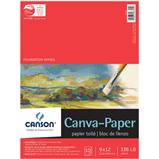 Solvent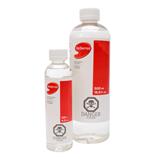 Linseed oil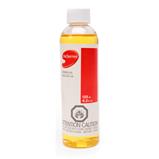 , You can purchase paint I distribute in class “Rosa”- 45ml-$9.00, 60ml-$10.00 or 100ml-$11.00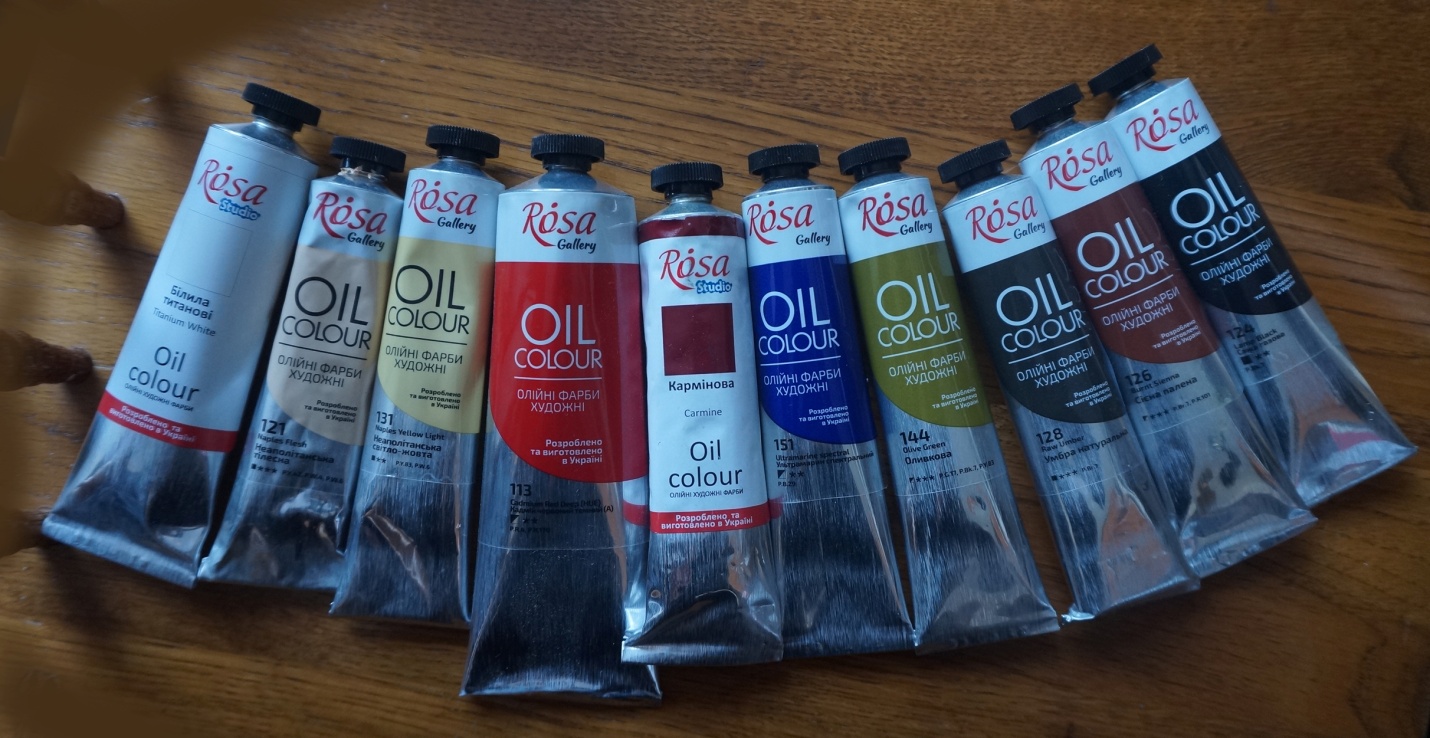 Or find similar in any art supplies store: Titanium White, Naples Flesh, Naples Yellow Light, Cadmium Red Deep(HUE), Carmine or Crimson, Ultramarine Spectral, Olive Green, Raw Umber, Burnt Sienna, Lamp BlackWax paper for painting or Wax paper for baking in Dollarstore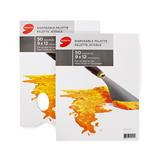      Brushes “Nobel” #6, 4, 2, 0, 2/0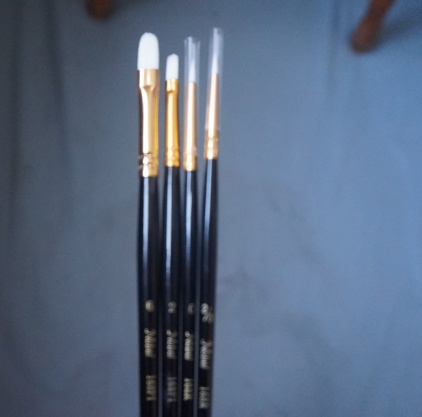   Container for linseed oil and solvent, or any jug you like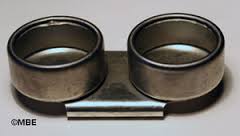   Rugs or paper towels to whip your brushes. Happy Painting, 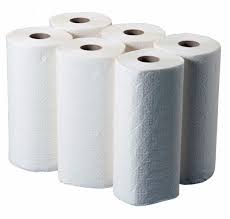 See you ready for our classes!!!Happy Painting!!!Svetlana Kanyowww.MastersArtAcademy.com www.kanyoart.com YouTube: www.youtube.com/user/AlbertaArtsAcademy Instagram: www.instagram.com/svetlanakanyo/ 